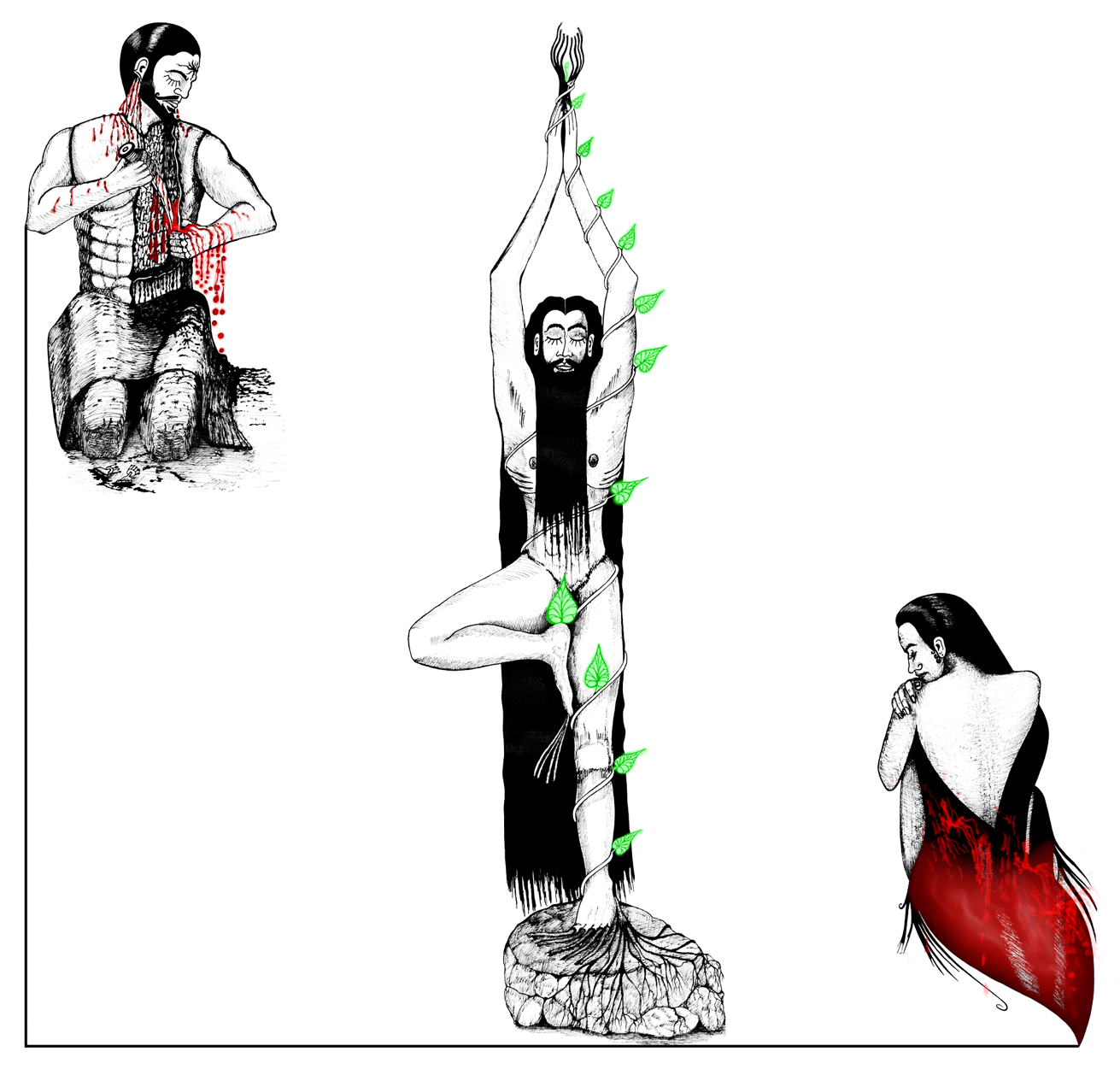 The tool kit comprises of four componentsInteractive Games for personal alignment, role effectiveness, organization synergy and business effectivenessThe Book: Leadership Dharma, Arjuna the timeless metaphor (with a foreword by Prasad Kaipa)A work book for self Development and coachingBehavioural profile: Outline of your propensities, enablers and prevalent blocks along your heroic journey.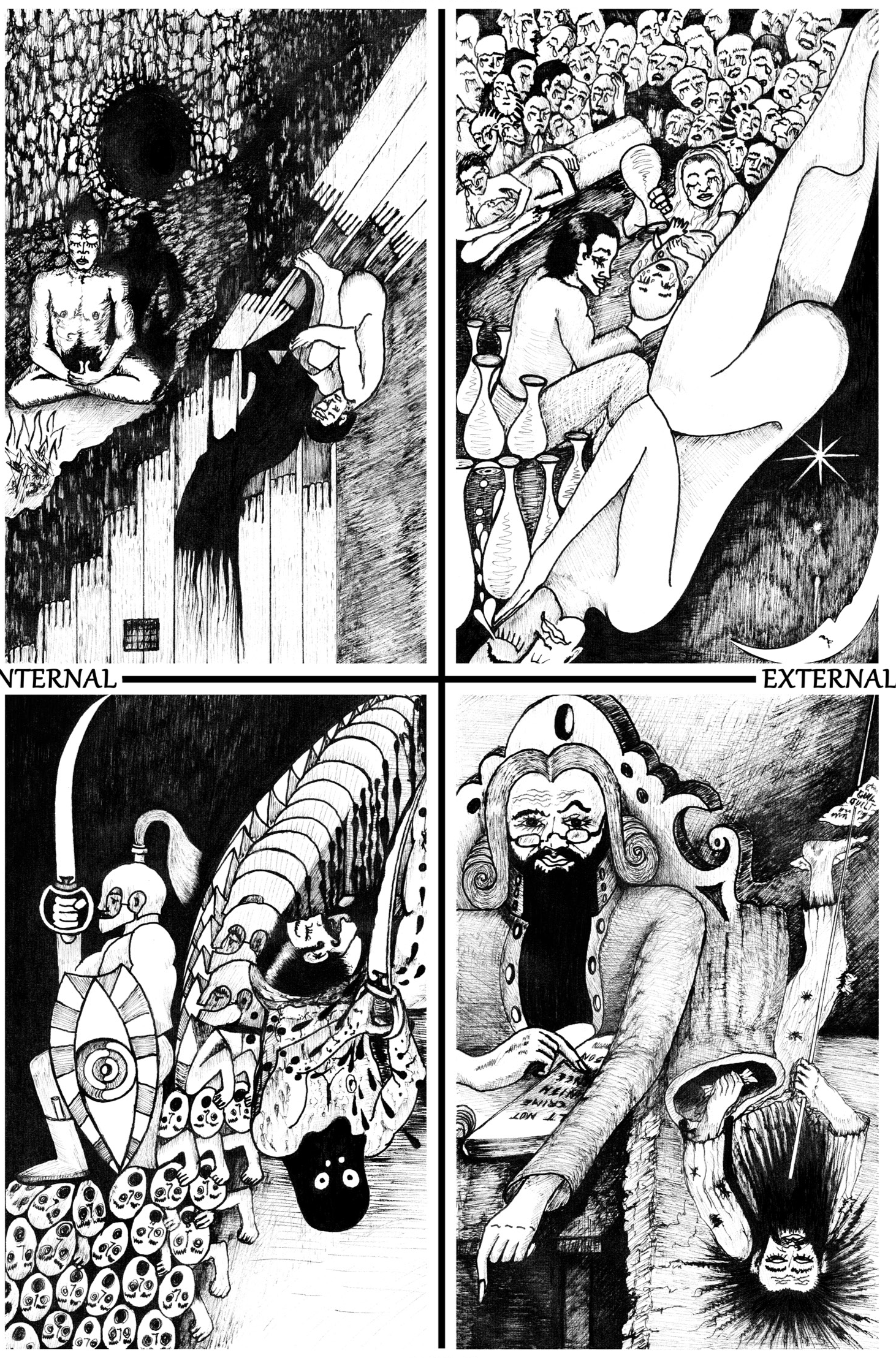 "Are you an Arjuna in a Yudhishtra organization? Are your Bheema employees holding your Nakula organization to ransom?" These analogies from the eternal epic Mahabharatha by Raghu Ananthanarayanan is a thought provoking framework for solving  problems of Role effectiveness and culture building. Meaningful for  start ups and large organizations alike!Ranjan is an entrepreneur, a natural Bhīma. His organisation is stagnating. “In doing what I am doing, what am I really doing? How am I part of the problem?” he asks. By using the Mahabharata as a mirror, and through an intense dialogue with his wife Sanam and his friend Prof. Anantha Saptaparni. Ranjan discovers the seeds of the other Paandava heroes that lie within him. Like Arjuna he embarks on a quest: He identifies his heroic propensities, peers into his shadow self, unleashes his hidden potentials, recovers his sense of purpose, and the eternal spring of energy. Like the bow that must be drawn deeply, and aimed carefully to shoot a true arrow, Ranjan emerges with new reserves of strength connected to the wisdom that lies within him anchored in an expanded capacity to meet challenges and play effective roles. Ranjan discovers how to “be the solution” and lead the organization. He learns how to help each of his teammates do the same, and together they renew and regenerate themselves and their organization.Who am I?Where am I?Why am I here?We guarantee that you will answer these three quintessential questions that hold the key to Heroic action through this learning Kit.5